Plataforma INOVAÇÃO ANO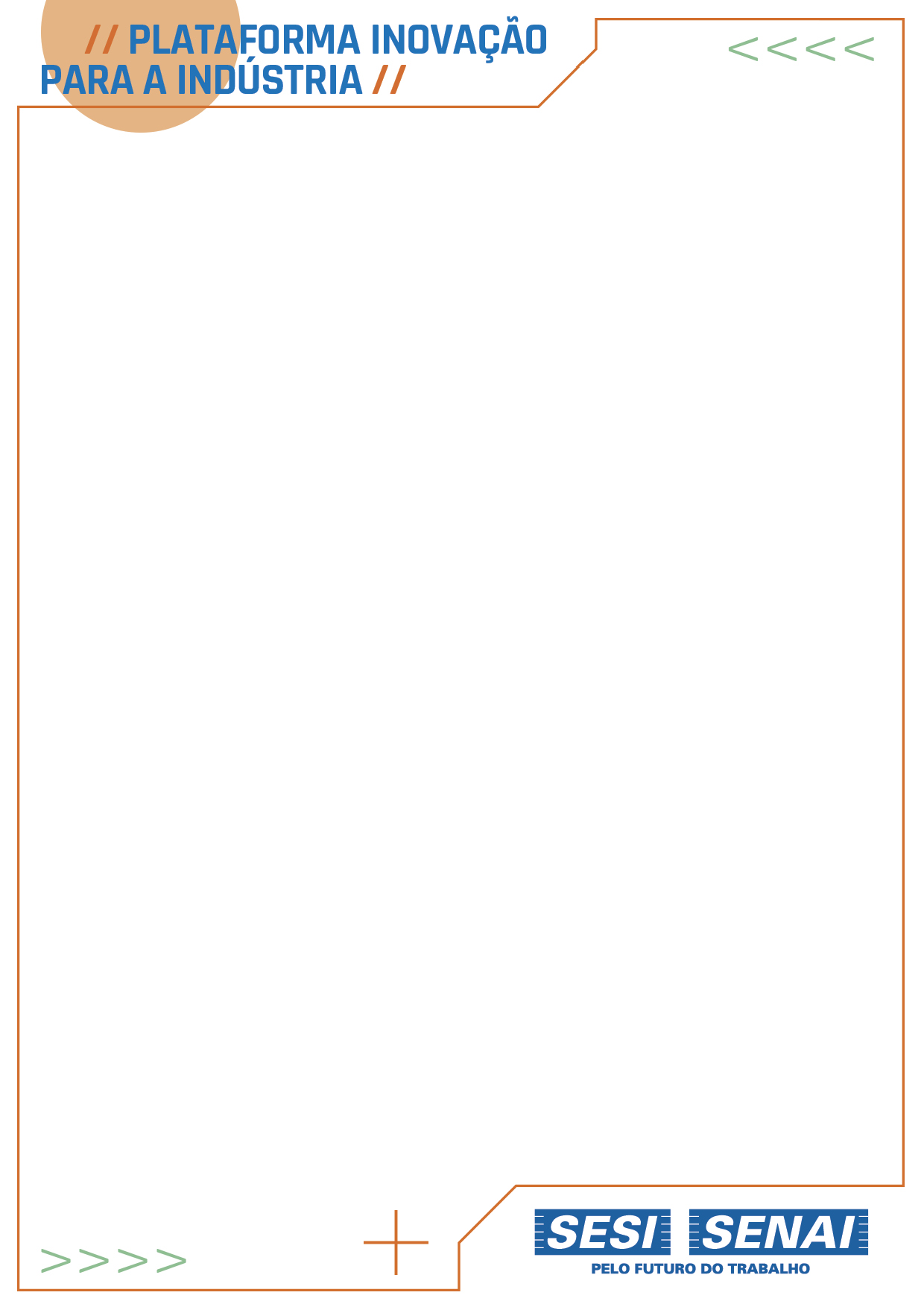 CARTA DE INTENÇÕES DE EMPRESA PARCEIRACIDADE, DATAUFÀ COORDENAÇÃO DA CATEGORIA DE SOLUÇÕES DIGITAIS DE SAÚDE E SEGURANÇA,EU, NOME COMPLETO DO REPRESENTANTE LEGAL DA EMPRESA, RG ____________________ CPF ____________________ , REPRESENTANTE LEGAL DA EMPRESA ____________________ CNPJ __________________ VENHO POR MEIO DESTA, MANIFESTAR A INTENÇÃO DE QUE A EMPRESA ANTERIORMENTE CITADA PARTICIPE DA SELEÇÃO DA CATEGORIA INOVAÇÃO PARA SEGURANÇA NO TRABALHO EM MÁQUINAS E EQUIPAMENTOS – NR 12  , COM UMA CONTRAPARTIDA FINANCEIRA NO VALOR TOTAL DE R$ ________________________ (VALOR ESCRITO POR EXTENSO).____________________________ASSINATURACARGOENDEREÇO COMPLETOCONTATOTELEFONE: FIXO E CELULARE-MAILOBSERVAÇÃO: TODOS OS DADOS AQUI SOLICITADOS DEVEM SER APRESENTADOS.